„Vonz, mint a mágnes” (Victor András)                             3. osztály Szitakötő 2019-3 ősz (47. szám)                     készítette: Dr. Kelemenné Nyári Mónika1./ Milyen régről ismerjük a mágnest?Szitakötő 47. szám 6. oldalOlvassátok el az első bekezdést! Beszéljétek át a csoporttal, majd a közös gondolatokat írjátok le! ____________________________________________________________________________________________________________________________________________________________________________________________________________________________________________________________________________________________________________2./ Mit nevezünk mágnesnek?   Mely anyagokat vonzza a mágnes?Tanulói kísérlet: Egészítsd ki a táblázatot!Következtetés: A mágnes egy olyan anyag, amely magához vonz vastartalmú anyagokat.pl.: vas, vasérc, acélA mágnes és a vas vagy vasat tartalmazó tárgyak között mágneses kölcsönhatás alakul ki.3./ A mágneses erőhatása, mágnesezhetőség:a./ Tanulói kísérlet: Végezd el a képen látható kísérleteket! Egészítsd ki a rajzokat!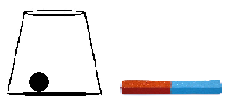 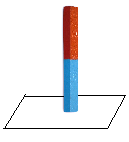 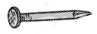 Következtetés: A mágneses erő áthatol a nem mágnesezhető anyagokon (fa, papír, alumínium, porcelán, üveg, stb.).b./ Kísérlet:- Mágnessel minél több gémkapcsot kapcsoljatok egymáshoz! Rajzold le!- Mágnesezzük meg a 100-as szöget! Mennyi gémkapcsot tudtok felfűzni? Rajzold le!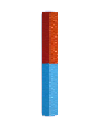 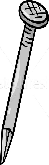 Következtetés: A vas és az acél mágnesezhető anyagok. Miért? Keresd meg a magyarázatot a Szitakötő 47. szám 7. oldalán (19. sor)! Olvasd el, majd beszéld meg a pároddal! Írjátok le közös gondolataitokat!____________________________________________________________________________________________________________________________________________________________________________________________________________________________________________________________________________________________________________3./ Mágneses mező kimutatása:Tanítói bemutató kísérlet: Mágnesrúdra üveglapot helyezünk. A lapra fémport szórunk.Rajzold le mit láttál!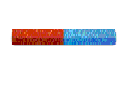 Következtetés: A mágnesnek két erős vonzású pontja van a két végén. Ezeket a pontokat pólusoknak nevezzük. Az egyiket északi, a másikat déli pólusnak hívjuk.4./ A mágneses pólusok kölcsönhatása:Tanulói kísérlet: Mágnesrúd azonos, majd eltérő pólusait közelítsétek egymáshoz! Színezzétek ki a rudakat a kísérlet alapján! Írjátok alá mikor tapasztaltatok vonzást, illetve taszítást!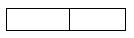               _____________________                                        _____________________5./ Írjál példákat, eszközöket arra, hogy hol használjuk a mágnest a mindennapokban!Segítségül használhatod a Szitakötő 47. szám 6. oldalán a második bekezdést. ____________________________________________________________________________________________________________________________________________________________________________________________________________________________________________________________________________________________________________Ellenőrző kérdések:Milyen régről ismerjük a mágnest?Mit nevezünk mágnesnek?Miért vonzza a mágnes a vasat és az acélt?Mely anyagok mágneseződnek? (Hogyan készíthetünk mágnest?)A mágnes pólusaira mi jellemző, hogyan nevezzük ezeket?Milyen kölcsönhatásokat ismertél meg a két mágnesrúd között?Hol használjuk a mágnest a mindennapokban?Tárgy neveTárgy anyagaTapasztalat ( +; – )kulcspohárPET palackszögépítőkockaceruzagémkapocsradír